Temat: Przyimki zmienne.DLA PRZYPOMNIENIA, PONIEWAŻ TO JUŻ ZNACIE ,ALE JESZCZE RAZ UTRWALCIE SOBIE:RODZAJNIK OKREŚLONYGdy  przyjrzymy się tabelce dokładniej, na pewno zauważysz, że:w celowniku (Dativ) rodzaj męski i nijaki są takie same (dem)biernik (Akkusativ) jest taki sam jak mianownik – z różnicą w rodzaju męskimEin, eine odmiana (rodzajnik nieokreślony niemiecki)Ale spójrz na nią dokładniej, a zauważysz, że tak naprawdę już ją umiesz: końcówki, które dostaje rodzajnik określony podczas odmiany, są identyczne jak te w odmianie rodzajnika określonego:I jeszcze jedna dobra wiadomość: Rodzajnik nieokreślony nie występuje w liczbie mnogiej.W języku niemieckim jest grupa przyimków, zwanych zmiennymi, które łączą się zarówno z formą celownika jak i biernika. Celownik stosuje się w opisach sytuacji statycznych, kiedy odpowiadamy na pytanie Wo? ( Gdzie? ).Natomiast, jeżeli czasownik wyraża ruch w określonym kierunku, to przyimek łączy się z dopełnieniem w bierniku, a pytanie brzmi Wohin? ( Dokąd?): Do przyimków zmiennych zaliczamy:in-wneben-obok, kołoan- na ( pion), przyauf- na( poziom )unter- podüber- nadvor- przedhinter- zazwischen- międzyZdania w celowniku:Wir frühstücken auf der Terrasse. Jemy śniadanie na tarasie. ( gdzie?)Neben dem Supermarkt gibt es einen Kiosk. Koło supermarketu jest kiosk.Niektórych przyimków używa się z rodzajnikiem w formie ściągniętej, np.Wir sitzen am ( an dem ) Tisch. Siedzimy przy stole.Das Heft ist im ( in dem )Rucksack. Zeszyt jest w plecaku.Zdania w bierniku:Wir legen das Buch auf den Tisch. Kładziemy książkę na stół.( dokąd?)Sven hängt den Kalender an die Wand. Sve wiesza kalendarz na ścianę.Kiedy zastosować biernik (Akkusativ), a kiedy celownik (Dativ)?Zasada jest dość prosta:Jeżeli dzięki przyimkowi określamy „gdzie” coś się znajduje i wyrażamy bezruch,  wtedy stosujemy Dativ (celownik)Jeżeli dzięki przyimkowi określamy „dokąd” coś się przemieszcza i wyrażamy ruch, wtedy stosujemy Akkusativ (biernik)Na przykład:„Ich sitze in dem Sessel.”/ Siedzę w fotelu. (siedzę i się nigdzie nie przemieszczam, jest bezruch, więc po „in”  Dativ)„Ich setze mich in den Sessel.”/ Siadam na fotel. (przemieszczam się – z pozycji stojącej do siedzącej, jest ruch,  więc po „in”  Akkusativ)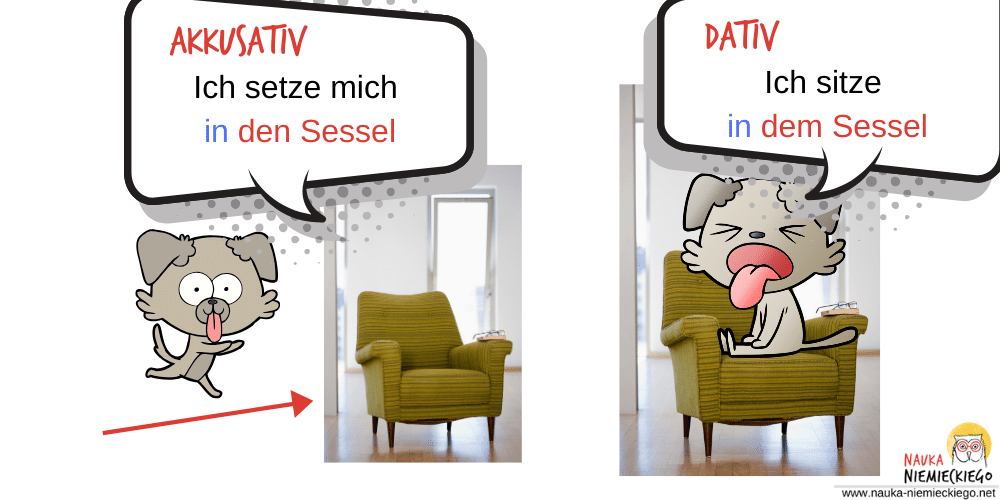 A teraz trochę przykładów, które rozjaśnią ci użycie Dativu lub Akkusativu po Wechselpräpositionen :Jest jeszcze kilka czasowników, które wskazują albo właśnie na ruch, albo na bezruch. Na przykład czasowniki „legen” i „liegen”. „Legen” oznacza „kłaść” i wyraża tym samym ruch, natomiast „liegen” oznacza „leżeć” i opisuje tym samym bezruch. Po tych czasownikach, które wskazują na ruch będzie Akkusativ, a po tych które wskazują bezruch bierzemy Dativ. Na przykład:„Ich liege auf der Couch.” (bezruch = Dativ)„Ich lege mich auf die Couch.” (ruch = Akkusativ)Czasowniki po których przyimki łączą się z Akkusativem to: setzen, stellen, legen, hängen, stecken. Te czasowniki są regularne, wyrażają ruch oraz  wymagają dopełnienia w Akkusativ.Czasowniki po których przyimki łączą się z Dativem to: sitzen, stehen, liegen, hängen, stecken. Te czasowniki są nieregularne, opisują stan  oraz  wymagają dopełnienia w Dativ.„Ich lege das Buch auf den Tisch. „ALE: „Das Buch liegt auf dem Tisch.”„Er setzt das Kind auf den Stuhl.” ALE: „Das Kind sitzt auf dem Stuhl.”„Ich hänge das Bild an die Wand.” ALE: „Das Bild hängt an der Wand.”Przyimki z celownikiem i biernikiem – najważniejsze informacje w skróciePrzyimki z celownikiem i biernikiem (Wechselpräpositionen) to przyimki, po których użyjesz ALBO biernika (Akkusativ) ALBO celownika (Dativ). Zaliczamy do nich:  in, an, unter, über, auf, vor, hinter, neben, zwischenJeżeli dzięki przyimkowi określamy „gdzie” coś się znajduje i wyrażamy bezruch,  wtedy stosujemy Dativ (celownik)Jeżeli dzięki przyimkowi określamy „dokąd” coś się przemieszcza i wyrażamy ruch, wtedy stosujemy Akkusativ (biernik)Proszę przepisać wyjaśnioną gramatykę, która umieszczona jest w załączniku zdalne lekcje.Wykonajcie interaktywne  ćwiczenia, linki poniżej:https://www.nauka-niemieckiego.net/cwiczenia/przyimki-miejsca-dativ-akkusativ-b1-b2/https://niemiecki.ang.pl/cwiczenia/386/przyimki-biernik-celownikUzupełnijcie zdania w zadaniu 5/85 rodzajnikami określonymi i przyporządkujcie je zdjęciom.Posłuchajcie dialogu w zadania 6/85 i wybierzcie właściwą odpowiedź.Przyjrzyjcie się rysunkowi pokoju Niny i wpiszcie w jego opisie brakujące przyimki.Erwin jest bałaganiarzem, przyjrzyjcie się jego pokojowi i napiszcie, gdzie są jego rzeczy. Wykonajcie ćwiczenia 15-17. Porównajcie pokoje Anny i Martiny i znajdźcie różnice. Czego nie ma w pokoju Martiny, napiszcie w zeszycie.Dla chętnych napiszcie opis swojego pokoju.rodzaj męskirodzaj żeńskirodzaj nijakiliczba mnogaNominativ (kto/ co?)der Vaterdie Mutterdas Kinddie SterneDativ (komu/ czemu?)dem Vater der Mutterdem Kindden SternenAkkusativ (kogo/ co?)den Vaterdie Mutterdas Kinddie Sternerodzaj męskirodzaj żeńskirodzaj nijakiliczba mnogaNominativ (kto/ co?)ein Vatereine Mutterein Kind- SterneDativ (komu/ czemu?)einem Vatereiner Muttereinem Kind- SternenAkkusativ (kogo/ co?)einen Vatereine Mutterein Kind- SterneprzyimekTłumaczeniez Dativem: bezruchz Akkusativem: ruch od A do Banprzy, na (na czymś pionowym, np. na ścianie)Das Bild hängt an der Wand. / Obraz wisi na ścianie.Ich hänge das Bild an die Wand. / Wieszam obraz na ścianęauf na (na czymś poziomym, np. na stole)Die Vase steht auf dem Tisch. / Wazon stoi na stole.Ich stelle die Vase auf den Tisch. / Stawiam wazon na stół.hinterZaIch warte hinter dem Laden./ Czekam za sklepem.Gehe hinter den Laden./ Idź za sklep.inWIch habe alles in der Tasche./ Mam wszystko w torebce.Ich packe alles in die Tasche. / Pakuje jeszcze więcej do torby.nebenObokDer Tisch steht neben der Wand. / Stół stoi koło ściany.Stelle den Tisch neben die Wand. / Postaw stół koło ściany.überNadÜber dem Tisch hängt ein Bild. / Nad stołem wisi obraz.Ich hänge ein Bild über den Tisch. / Wieszam obraz nad stołem.unterPodUnter dem Tisch sitzt ein Hund. / Pod stołem siedzi pies.Der Hund setzt sich unter den Tisch. / Pies siada pod stół.VorPrzedVor dem Tisch sitzt eine Katze. / Przed stołem siedzi kot.Die Katze setzt sich vor den Tisch. / Pies siada przed stołem.zwischenMiędzyDer Tisch steht zwischen den Stühlen. / Stół stoi między krzesłami.Stelle bitte den Tisch zwischen die Stühle./ Postaw stół między krzesłami.Czasowniki wskazujące bezruchWo? (Dativ)Czasowniki wskazujące ruchWohin? (Akkusativ)liegen (leżeć)legen (kłaść)sitzen (siedzieć)(sich) setzen (posadzić / usiąść)hängen (wisieć)hängen (wieszać)stehen (stać)stellen (postawić)stecken (tkwić)stecken (włożyć)bleiben (pozostać)schauen (patrzyć)sein (być)gehen (iść)
fahren (jechać)
fliegen (lecieć)